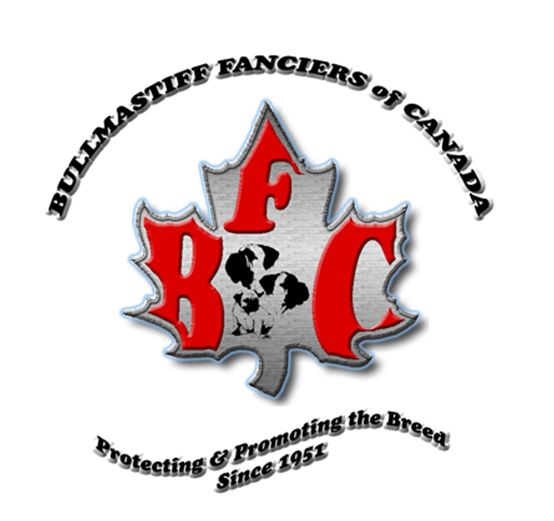 Membership Application / Renewal FormTo the secretary/membership coordinator of The Bullmastiff Fanciers of Canada: I / We the undersigned, hereby apply for membership of the type stated below, to The Bullmastiff Fanciers of Canada. The Bullmastiff Fanciers of Canada is a breed specialty club for the Bullmastiff, and is nationally recognized by and governed under the rules of the Canadian Kennel Club. The Bullmastiff Fanciers of Canada is dedicated to promote the pure-bred Bullmastiff, and via a published definition of the Bullmastiff standard urges the pursuit of this standard by all breeders. The club desires to preserve and advance the quality of the Bullmastiff as a breed, not only in appearance, but also in health, temperament, character, strength, stamina, obedience and with the instinct to guard, and to this end to encourage the training of Bullmastiffs for beneficial purposes. The club wishes to protect and advance the interest of the breed by offering awards through the support of shows and trials, and with the holding of specialty shows, sanction matches, and working dog trials, in order that a high ethical standard is maintained amongst Bullmastiff breeders and exhibitors. I / We agree, that if elected to membership, to abide by the constitution and by-laws of The Bullmastiff fanciers of Canada, and/or to any and all amendments thereto.  Payments can be made in Canadian funds via:          Interact E-Transfer to -    bullmastiffs@outlook.comPlease use the password  "bullmastiffs" OR Cheques made payable to- The Bullmastiff Fanciers of Canada Please send completed membership application/renewal forms- via email to  bullmastiffs@outlook.com or  via regular mail including all cheques to: Leanne Zukowski -   Box 264, Blackfalds, AB, T0M 0J0Membership Type:   	New                	Renewal		Puppy referralCanada Single 		$30.00            	Canada Family - $35.00 Puppy Referral Single	$20.00		Puppy Referral Family - $25.00International Single  	$40.00      		International Family - $45.00 ------------------------------------------------------------------------------------------------Name(s) of Applicant(s): Address: City: Province/State: Country: Postal Code/ZipCode Email: Phone: Website URL : ----------------------------------------------------------------------------------------------- Puppy referral by: Number of Bullmastiffs Owned:   Your Dogs Are (check all that apply) PetsShowAltered Do you breed? Yes or NoAre you a Registered Kennel? Yes or No – If yes under what entity:  Canadian Kennel Club American Kennel Club  Other  (please specify)Kennel Name(s) (if applicable) Are you a Canadian Kennel Club Member? Yes or No If Yes - CKC Membership Number (if applicable) Do you exhibit with your dogs in any of the following? (Check all applicable) Conformation Obedience/Rally Performance/Working Events (list) Please list any other Bullmastiff or canine Groups/Clubs of which you are a member: Recommended for membership by? (NA if a renewal) Email Address of Sponsoring Member:  Signature   or   Electronic Signature (by typing your name here you agree to the terms outlined in this membership agreement)  Name:  Date: 